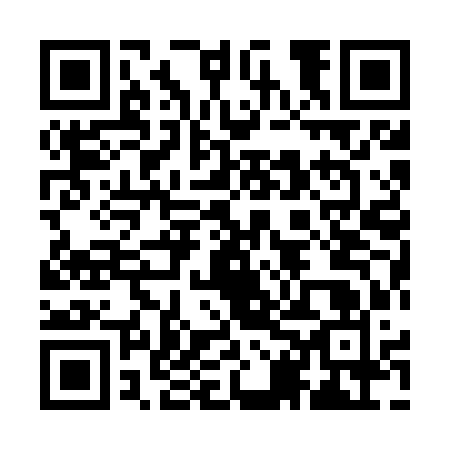 Ramadan times for Barciai, LithuaniaMon 11 Mar 2024 - Wed 10 Apr 2024High Latitude Method: Angle Based RulePrayer Calculation Method: Muslim World LeagueAsar Calculation Method: HanafiPrayer times provided by https://www.salahtimes.comDateDayFajrSuhurSunriseDhuhrAsrIftarMaghribIsha11Mon4:504:506:4912:354:236:226:228:1512Tue4:474:476:4712:354:256:246:248:1713Wed4:444:446:4412:354:276:266:268:1914Thu4:424:426:4212:344:286:286:288:2115Fri4:394:396:3912:344:306:306:308:2316Sat4:364:366:3712:344:316:326:328:2517Sun4:334:336:3412:344:336:346:348:2818Mon4:314:316:3212:334:346:366:368:3019Tue4:284:286:2912:334:366:386:388:3220Wed4:254:256:2712:334:376:406:408:3421Thu4:224:226:2412:324:396:426:428:3722Fri4:194:196:2212:324:406:436:438:3923Sat4:164:166:1912:324:426:456:458:4124Sun4:134:136:1712:324:436:476:478:4425Mon4:104:106:1412:314:456:496:498:4626Tue4:074:076:1212:314:466:516:518:4827Wed4:044:046:0912:314:486:536:538:5128Thu4:014:016:0712:304:496:556:558:5329Fri3:583:586:0512:304:516:576:578:5630Sat3:553:556:0212:304:526:596:598:5831Sun4:524:527:001:295:538:008:0010:011Mon4:484:486:571:295:558:028:0210:032Tue4:454:456:551:295:568:048:0410:063Wed4:424:426:521:295:588:068:0610:084Thu4:394:396:501:285:598:088:0810:115Fri4:354:356:471:286:008:108:1010:136Sat4:324:326:451:286:028:128:1210:167Sun4:284:286:421:276:038:148:1410:198Mon4:254:256:401:276:048:168:1610:229Tue4:224:226:371:276:068:178:1710:2410Wed4:184:186:351:276:078:198:1910:27